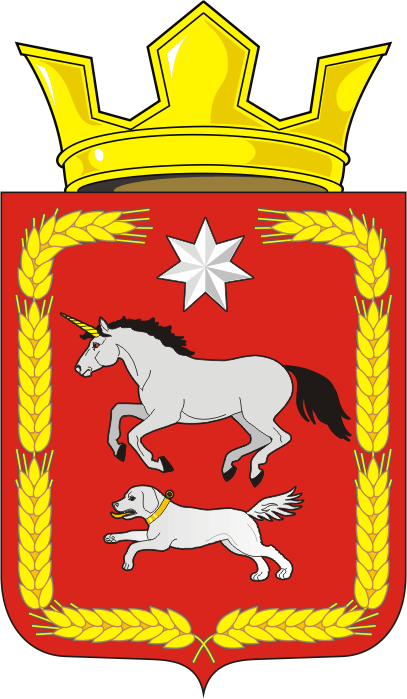 АДМИНИСТРАЦИИ КАИРОВСКОГО СЕЛЬСОВЕТАСАРАКТАШСКОГО РАЙОНА ОРЕНБУРГСКОЙ ОБЛАСТИП О С Т А Н О В Л Е Н И Е_________________________________________________________________________________________________________19.01.2021                                         с. Каировка                                              № 7-пО проведении публичных слушаний по исполнению бюджета муниципального образования Каировский сельсовет Саракташского района Оренбургской области  за  2020 годВ соответствии с Федеральным законом от 06.10.2003 № 131-ФЗ «Об общих принципах организации местного самоуправления в Российской Федерации», Положением о публичных слушаниях, утвержденным решением Совета депутатов Каировского сельсовета от 16.12.2005 № 11, руководствуясь статьёй 16 Устава  муниципального образования Каировский  сельсовет Саракташского района Оренбургской области:1. Обнародовать 19 января 2021 года проект  Решения Совета депутатов Каировского сельсовета Саракташского района Оренбургской области «Об исполнении бюджета муниципального образования Каировский сельсовет Саракташского района Оренбургской области за 2020 год» согласно приложению №1 к настоящему постановлению.2. Провести публичные слушания 28 января 2021 года в 18-05 ч. в здании администрации Каировского сельсовета по адресу: Оренбургская область, Саракташский район, село Каировка, ул. Центральная, д. 28 –по обсуждению  исполнения бюджета муниципального образования Каировский сельсовет Саракташского района  Оренбургской области  за  2020 год	3. Образовать рабочую группу для организации и проведения публичных слушаний по обсуждению исполнения бюджета муниципального образования Каировский сельсовет Саракташского района  Оренбургской области  за  2020 год согласно приложению.4. Свои предложения, замечания, дополнения по вопросам, указанным в п.2 настоящего постановления, заинтересованные лица вправе направлять до 27 января 2021 года в администрацию Каировского сельсовета по адресу: Оренбургская область, Саракташский район, село Каировка, ул. Центральная, д. 28 (кабинет главы администрации сельсовета, тел. 8 (35333)26-4-18. Назначить лицом, ответственным за сбор и обобщение предложений и замечаний населения Казакову Т.Н., специалиста 1 категории, бухгалтера.5. Настоящее постановление вступает в силу с момента подписания и подлежит  размещению на официальном сайте муниципального образования Каировский сельсовет Саракташского района Оренбургской области.6. Контроль за выполнением данного постановления оставляю за собой. Глава сельсовета                                                                              О.М. КажаевРазослано: прокуратуре района, членам рабочей группы, в дело.ПРОЕКТСОВЕТ ДЕПУТАТОВ муниципального образования КАИРОВСКИЙ СЕЛЬСОВЕТ саракташскОГО районА оренбургской областичетвертый созывР Е Ш Е Н И Епятого очередного заседания Совета депутатовмуниципального образования Каировский сельсоветчетвертого созыва17 февраля 2021 года                    с. Каировка                                           № Об исполнении бюджета муниципального образования Каировский сельсовет Саракташского района Оренбургской области за 2020 годНа основании статей 12, 132 Конституции Российской Федерации, статьи 9 Бюджетного кодекса Российской Федерации, статьи 35 Федерального закона от 06.10.2003 № 131-ФЗ «Об общих принципах организации местного самоуправления в Российской Федерации» и Устава муниципального образования Каировский сельсовет, рассмотрев итоги исполнения бюджета сельсовета за 2020 годСовет депутатов Каировского сельсоветаРЕШИЛ:1. Принять к сведению  отчет об исполнении бюджета муниципального образования Каировский сельсовет Саракташского района Оренбургской области за 2020 год  по доходам в сумме 5396,440 тыс. рублей и расходам в сумме 5894,965 тыс. рублей с превышением расходов над доходами в сумме 498,524 тыс. рублей2. Утвердить исполнение бюджета администрации муниципального образования Каировский сельсовет за 2020 год  по доходам согласно  приложению  №1 к настоящему решению.3. Утвердить исполнение бюджета администрации муниципального образования Каировский сельсовет за 2020 год  по расходам согласно приложению №2 к настоящему решению.3. Настоящее решение вступает в силу после его подписания  и подлежит размещению на официальном сайте муниципального образования Каировский сельсовет Саракташского района Оренбургской области.4. Контроль за исполнением данного решения возложить на постоянную комиссию по бюджетной, налоговой и финансовой политике, собственности и экономическим вопросам, торговле и быту, сельскому хозяйству (Шлома Л.Н.)Председатель Совета депутатов сельсовета                         О. А. ПятковаГлава муниципального образования Каировский сельсовет           О.М. КажаевРазослано: депутатам, постоянной комиссии, прокуратуре района, официальный сайт, в дело.Приложение 1к решению Совета депутатов МО Каировский сельсоветот  17.02.2021 года  № ___Исполнение бюджета администрации муниципального образования Каировский сельсовет за 2020 год по доходамПриложение 2к решению Совета депутатов МО Каировский сельсоветот  17.02.2021 года № _Исполнение бюджета администрации муниципального образования Каировский сельсовет за 2020 года  по расходамПриложение к постановлению администрации Каировского сельсоветаот 19.01.2021    № 7-п Составрабочей группы по обсуждению исполнения бюджета муниципального образования Каировский сельсовет Саракташского района  Оренбургской области  за  2020 годНаименование показателяУтвержденные бюджетные назначенияИсполненоИсполненоНаименование показателяУтвержденные бюджетные назначенияруб.%Доходы бюджета - всего5 555 600,005 396 440,5497,14НАЛОГОВЫЕ И НЕНАЛОГОВЫЕ ДОХОДЫ1 728 950,001 591 105,5492,03Налог на доходы физических лиц173 000,00175 208,11101,28Акцизы по подакцизным товарам (продукции), производимым на территории Российской Федерации593 950,00583 061,1698,17НАЛОГИ НА СОВОКУПНЫЙ ДОХОД5 500,006 744,94122,64       из них Единый сельскохозяйственный налог5 500,005 434,0098,80НАЛОГИ НА ИМУЩЕСТВО903 737,00773 328,7385,57из них:       Налог на имущество физических лиц16 000,0017 613,71110,09       Земельный налог с организаций13 000,007 810,0860,08       Земельный налог с физических лиц874 737,00747 904,9485,50Государственная пошлина за совершение нотариальных действий 2 200,002 200,00100,00ДОХОДЫ ОТ ИСПОЛЬЗОВАНИЯ ИМУЩЕСТВА, НАХОДЯЩЕГОСЯ В ГОСУДАРСТВЕННОЙ И МУНИЦИПАЛЬНОЙ СОБСТВЕННОСТИ50 563,0050 562,60100,00БЕЗВОЗМЕЗДНЫЕ ПОСТУПЛЕНИЯ3 826 650,003 805 335,0099,44  из них:Дотации бюджетам сельских поселений на поддержку мер по обеспечению сбалансированности бюджетов310 097,00310 097,00100,00Дотации бюджетам сельских поселений на выравнивание бюджетной обеспеченности из бюджетов муниципальных районов2 953 000,002 953 000,00100,00Субсидии бюджетам сельских поселений (межбюджетные субсидии на инициативное бюджетирование)328 000,00306 685,0093,50Субвенции бюджетам сельских поселений на осуществление первичного воинского учета на территориях, где отсутствуют военные комиссариаты99 684,0099 684,00100,00Безвозмездные поступления от негосударственных организаций в бюджеты сельских поселений30 369,0030 369,00100,00ПРОЧИЕ БЕЗВОЗМЕЗДНЫЕ ПОСТУПЛЕНИЯ105 500,00105 500,00100,00Наименование показателяУтвержденные бюджетные назначенияИсполненоИсполненоНаименование показателяУтвержденные бюджетные назначенияруб.%Расходы бюджета - всего6 936 296,825 894 964,9784,99Функционирование высшего должностного лица субъекта Российской Федерации и муниципального образования673 000,00649 599,2896,52Функционирование Правительства Российской Федерации, высших исполнительных органов государственной власти субъектов Российской Федерации, местных администраций1 979 948,441 823 124,7192,08Межбюджетные трансферты на осуществление части переданных в район полномочий по внешнему муниципальному контролю22 013,0022 013,00100,00Обеспечение проведения выборов и референдумов97 638,3597 638,35100,00Членские взносы в Совет (ассоциацию) муниципальных образований897,00897,00100,00Осуществление первичного воинского учета на территориях, где отсутствуют военные комиссариаты99 684,0099 684,00100,00Обеспечение пожарной безопасности71 000,0068 604,9296,63Дорожное хозяйство (дорожные фонды)1 361 355,38669 349,9149,17Благоустройство583 561,65540 327,6492,59из них:Финансовое обеспечение мероприятий по благоустройству территорий муниципального образования поселения100 914,00100 914,00100,00Реализация проектов развития общественной инфраструктуры, основанных на местных инициативах482 647,65439 413,6491,04Культура2 047 199,001 923 726,1693,97из них:Финансовое обеспечение части переданных полномочий по организации досуга и обеспечению жителей услугами организации культуры и библиотечного обслуживания1 469 100,001 469 100,00100,00Финансовое обеспечение мероприятий, направленных на развитие культуры на территории муниципального образования поселения578 099,00454 626,1678,64Кажаев О.М.-руководитель рабочей группы, глава администрации Каировского сельсоветаБочкарева Т.А.-секретарь рабочей группы, специалист 1 категории администрации сельсовета           Члены рабочей группы:           Члены рабочей группы:           Члены рабочей группы:Казакова Т.Н.-специалист 1 категории, бухгалтер администрации  сельсоветаШлома Л.Н.-председатель постоянной комиссии по бюджетной, налоговой и финансовой политике, собственности и экономическим вопросам, торговле и быту, сельскому хозяйству Совета депутатов Каировского сельсовета (по согласованию)Лебедева Л.П.-депутат Совета депутатов Каировского сельсовета (по согласованию)